14-16 апреля 2019 года  в рамках Договора о сотрудничестве с ГБОУ ВО СОГПИ совместно с преподавателями института прошел конкурс профессионального мастерства «Лучший педагогический проект 2019 в ДОУ» в  ГБОУ прогимназии «Эрудит».Задачи конкурса:Популяризация проектов, как средства образования и воспитания детей.Расширение и усовершенствование образовательного процесса в ДОУ.Приобретение детьми умений и навыков, позволяющих им участвовать в практической и научно-исследовательской деятельности. 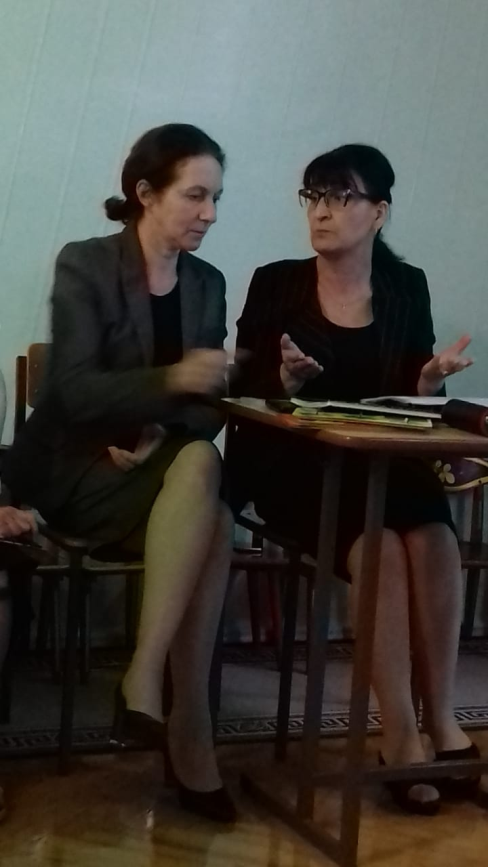 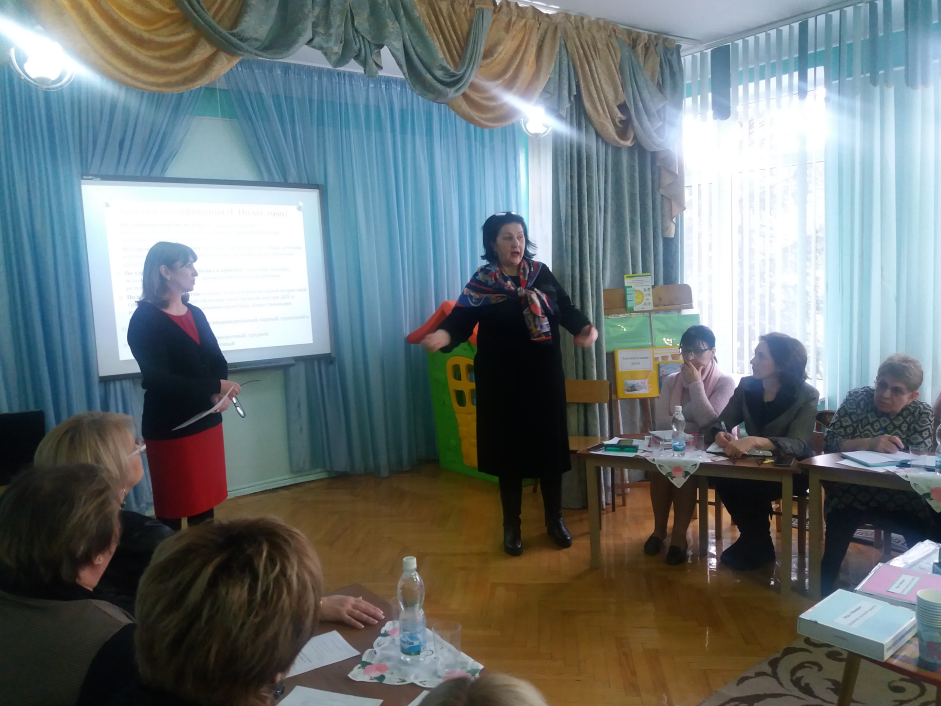 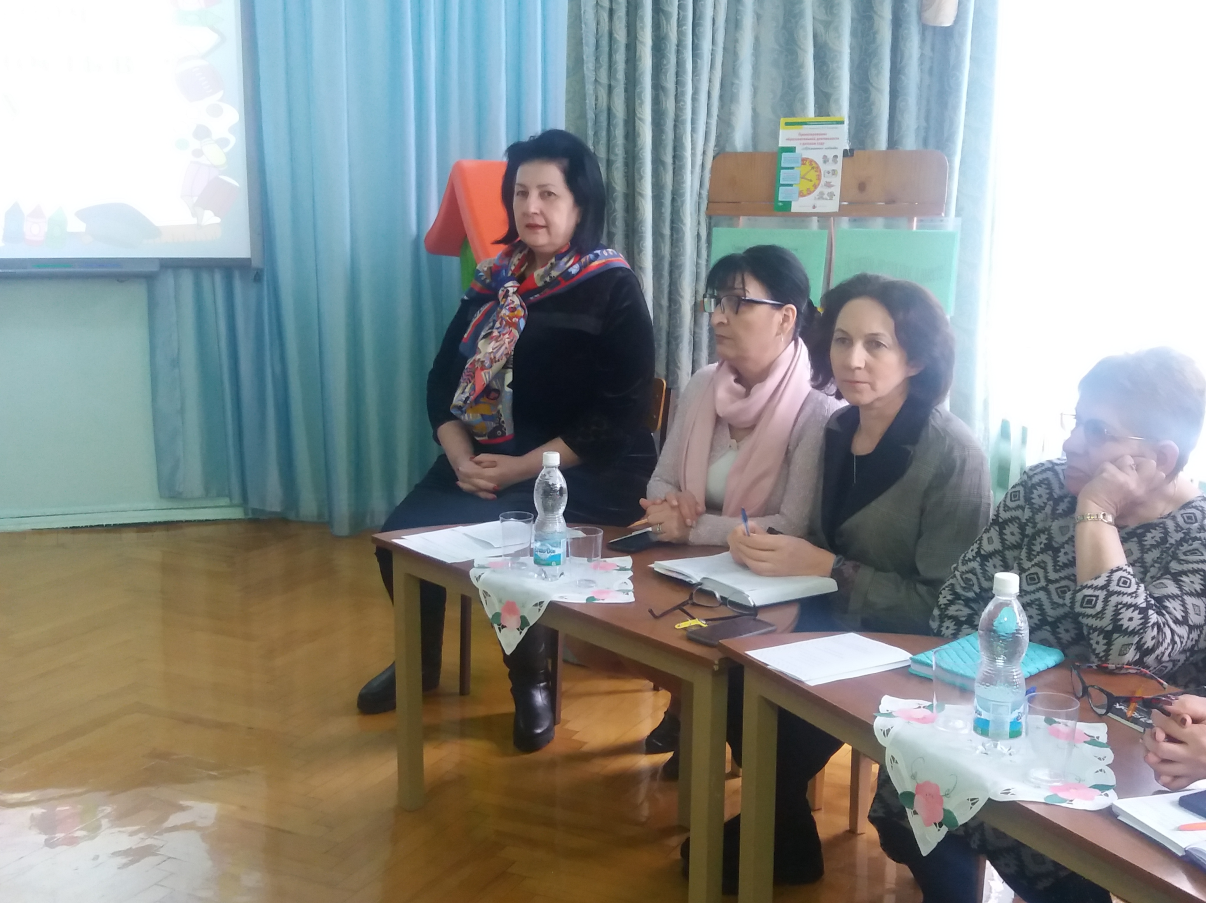 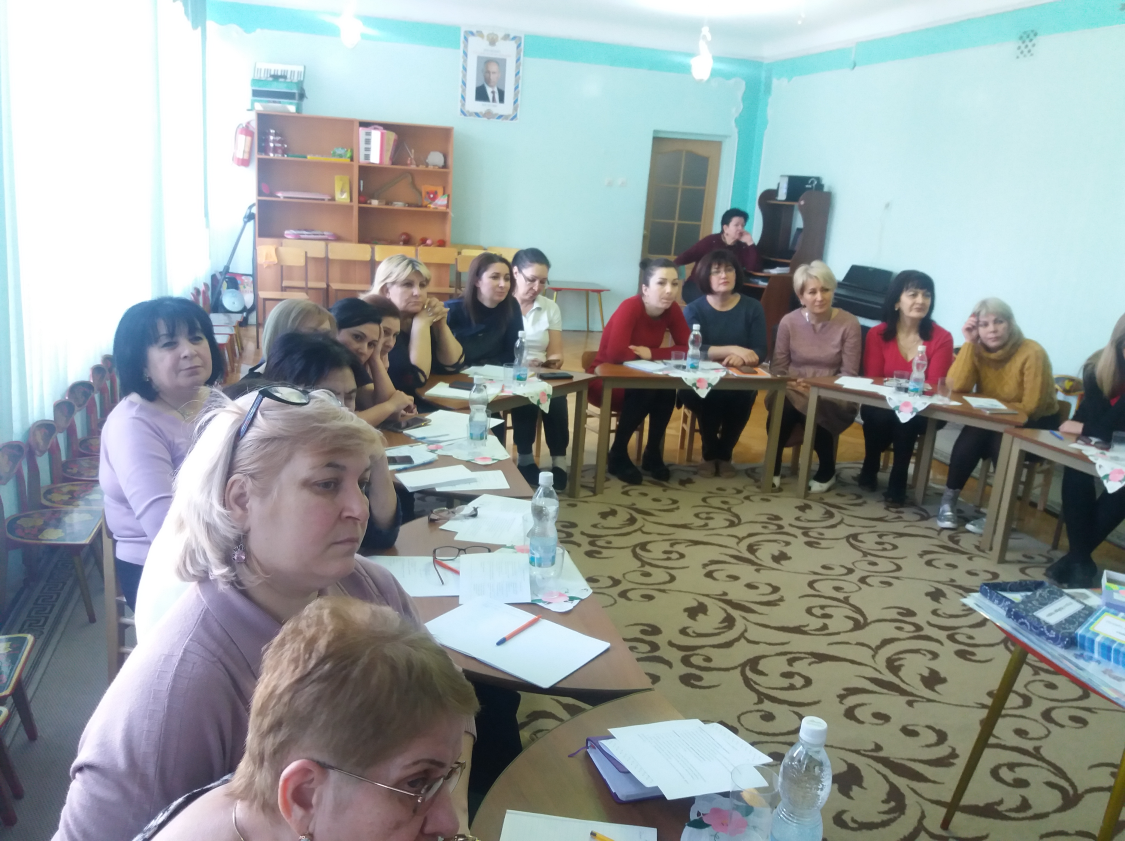 